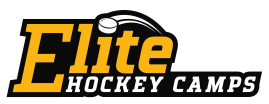 Elite Hockey Final Registration Information 2020
Check-in and Departure Times: Check-in for the program will take place on Sunday between 1:30 p.m. and 2:45 p.m. Parents are invited to remain for the orientation meeting at 3:30 p.m. During the meeting, the campers will be dismissed with their team and coaches. Parents can remain in the meeting to go over camp details and are able to ask questions at this time. We ask that you say your “good-byes” before the meeting takes place. On the final day of camp, departure will be between 10:00 a.m. and 2:00 p.m. The time depends on team standings. We will leave final game times at the Elite Office number (603-643-2078) and also post them on the Elite Hockey Camps Facebook page.Spending Money: Cash will be deposited into the camp bank and will be withdrawn for needs such as skate sharpening, sticks, tape, Pro Shop supplies and concessions. We strongly discourage campers from keeping any cash or valuables in their room. Any money that is not spent will be returned on the last day of camp. Recommended amount: Two-Week Sessions: $150 (to cover weekend expenses) One-Week Sessions: $50

Dorm/Locker Damage Deposit: We require a security deposit to cover any damaged or unclean dorm rooms or lockers. The deposit will be returned at the end of camp if the camper’s room/locker are in good condition and clean. Dorm/Locker Damage Deposit: $20 

Team Pictures: You will be able to order framed team pictures at registration. On the final day of camp, the team photo will be distributed. Framed Picture: $15Elite Hockey Hats, Shirts, Shorts, Sweatshirts: We will have merchandise available for purchase at registration. Shirts, Shorts, Sweatshirts and Hats: $15-$50 Laundry Service: We offer laundry service during our two and three-week program. The laundry will be picked up at end of week and returned the next day. Cost - $15 

Counselors: Each team is assigned counselors and one coach. A counselor is with the team at all times. Parents frequently inquire if it is okay to tip a counselor at the end of camp. We do not discourage you from doing this if your child had a great experience. It is in no way a mandatory policy and a counselor should only be tipped if you deem appropriate.Refund Policy: Once an applicant is accepted into the Elite Hockey Training Center 
there will be NO REFUND OF TUITION, or any portion thereof, after April 1ST for any reason whatsoever, including expulsion, withdrawal due to injury, homesickness and/or family commitments.Emergency Phone Contact: From June 27 until August 8 we can be reached at the number listed below. Please feel free to call us if you need to get an important message to your child or have concerns. There are absolutely NO CELL PHONES allowed at camp. If players are flying to camp and need a cell phone, please have them give it to a director upon arrival at camp and we will get it back to them on the final day. If players need to call home in event of something important, they may use our office phone.Elite Home Office (up to June 27) 603-643-2078Mail for campers: Mail should be addressed to:
Elite Hockey—Camper’s name---- 70 Main Street—New Hampton, NH--03256
Please do not send any mail or packages four days prior to the closing of camp.Airport Pickups: We will pick campers up at the Manchester Regional Airport (50 minutes away) for a fee of $50 each way. The cost for unaccompanied minors is $75 each way. If you are interested in this service, please email us an itinerary by June 15th and let us know if it will be a one-way pickup or round-trip. Please schedule your flights to arrive on Sunday between 10 a.m. and 1 p.m. and to depart on the final day between 4:00 p.m. and 6:30 p.m. If you are flying into Boston Logan Airport (2 hours away) we can provide you with reliable shuttle services.Clothing and Equipment to Bring:
Hockey Equipment: Bring full equipment including elbow and shoulder pads, shin guards, skate guards, mouth guard, helmet with face mask, stick, supporter, hockey pants, hockey socks and whatever equipment you normally wear during a game. Come with sharpened, properly fitting skates.
Clothes: Shorts, plenty of socks, t-shirts, sweatshirt, sweatpants, rain jacket, sneakers, flip-flops or sandals in case of blisters, a bathing suit (we have swim time), and lots of underwear.
General: Beach towel for swimming, bath towels, pillow, bedding for twin beds. Sleeping bags work well with a sheet on mattress.
Personal: Alarm clock, toilet articles and a FAN (the dormitories can be very hot)DO NOT BRING TV’s, refrigerators, cell phones, iPods or any valuables.  Elite Hockey is not responsible for any valuables.Directions: For GPS directions, please use 70 Main St. New Hampton, NH 03256 directionsHotels:Please visit our website for a list of lodging options https://elitehockeycamps.com/stay-visit/